คำนำ	รายงานผลการประเมินโครงการส่งเสริมการศึกษาผู้เรียน ฉบับนี้  ผู้รายงานได้สรุปผลการปฏิบัติงานตามโครงการดังกล่าว พร้อมงบประมาณในการดำเนินโครงการตลอดจนข้อเสนอแนะเพื่อใช้พิจารณาประกอบการตัดสินใจในการจัดทำโครงการในโอกาสต่อไป	รายงานฉบับนี้เสร็จสมบูรณ์ได้เพราะการอำนวยความสะดวกของคณะผู้บริหาร การให้ความร่วมมือจากคณะครู และบุคลากรทางการศึกษา โรงเรียนแท่นศิลาทิพย์ศึกษา ผู้รายงานขอกราบขอบพระคุณมาไว้ ณ โอกาสนี้	หวังเป็นอย่างยิ่งว่ารายงานผลการดำเนินงานตามโครงการส่งเสริมการศึกษาผู้เรียนฉบับนี้   จะมีประโยชน์แก่ครูและบุคลกรทางการศึกษาและผู้บริหารสถานศึกษาหรือโรงเรียนที่สนใจ หากมีข้อบกพร่องผู้จัดทำขอแก้ไข  ปรับปรุงในโอกาสต่อไป								          นางลลิตา  อัษร							                  พฤศจิกายน  ๒๕๖๓แบบรายงานผลการประเมินโครงการส่งเสริมการศึกษาผู้เรียนส่วนที่ ๑ชื่อโครงการ  	โครงการส่งเสริมการศึกษาผู้เรียนสอดคล้องกับแผนพัฒนาองค์การบริหารส่วนจังหวัดขอนแก่น (พ.ศ..2561 - 2565)	ยุทธศาสตร์ที่ 2  การพัฒนาการศึกษา	แนวทางการพัฒนาที่  2.1  พัฒนาการจัดการศึกษาของโรงเรียนในสังกัดองค์การบริหารส่วนจังหวัดขอนแก่น  ให้มีคุณภาพ  ได้มาตรฐานเพื่อก้าวสู่ประชาคนอาเซียนสอดคล้องกับแผนพัฒนาการศึกษาของโรงเรียน  ยุทธศาสตร์ที่ 1  การพัฒนาส่งเสริมคุณภาพผู้เรียน 	แนวทางการพัฒนาที่  1.1  พัฒนาผู้เรียนให้มีคุณธรรมจริยธรรม    ความสอดคล้องกับมาตรฐานการศึกษา/ตัวบ่งชี้	2.1  มาตรฐานการศึกษาขั้นพื้นฐาน  มาตรฐานที่ 1  ประเด็นพิจารณาที่ 1.1, 1.2				               มาตรฐานที่ 3  ประเด็นพิจารณาที่ 3.1	2.2  ตัวบ่งชี้การประเมิน สมศ. รอบที่ สี่  มาตรฐานที่ 1  ประเด็นพิจารณาที่ 1.1, 1.2					     มาตรฐานที่ 3  ประเด็นพิจารณาที่ 3.1	2.3  มาตรฐานการประเมินคุณภาพภายในสถานศึกษา  มาตรฐานที่ 1  ประเด็นพิจารณาที่ 1.1, 1.2					     มาตรฐานที่ 3  ประเด็นพิจารณาที่ 3.1ลักษณะโครงการ  โครงการต่อเนื่อง  ระยะเวลาดำเนินการ  สิงหาคม – ตุลาคม  ๒๕๖๓ผู้รับผิดชอบ  นางลลิตา  อักษร  ฝ่ายวิชาการ๑.วัตถุประสงค์ของโครงการ	๑.  เพื่อนำความรู้สู่การเชื่อมโยงกับสังคมและการประยุกต์ใช้ตามหลักปรัชญาของเศรษฐกิจพอเพียง	๒.  เพื่อให้ผู้เรียนเกิดการะบวนการคิดวิเคราะห์  สังเคราะห์  ประเมินและสร้างสรรค์ชิ้นงาน๒.  เป้าหมายของโครงการ	ด้านปริมาณ 	นักเรียนโรงเรียนแท่นศิลาทิพย์ศึกษาทุกคน  มีความรู้เรื่องหลักปรัชญาของเศรษฐกิจพอเพียง  และสามารถนำมาประยุกต์ใช้ในชีวิตได้ด้านคุณภาพ		๑)  ร้อยละ 80 ของผู้เรียน  สามารถถอดบทเรียนได้ตามหลักปรัชญาของเศรษฐกิจพอเพียง		๒)  ร้อยละ  80  ของผู้เรียน  สามารถนำปรัชญาของเศรษฐกิจพอเพียงมาปรับใช้ในชีวิตจริงได้		๓)  ร้อยละ 70 ของผู้เรียน สามารถนำเสนอชิ้นงาน  กล้าคิด  กล้าพูด  กล้าแสดงออก 	๓.  ตัวชี้วัดความสำเร็จโครงการ	๑)  ร้อยละ 80 ของผู้เรียน  สามารถถอดบทเรียนได้ตามหลักปรัชญาของเศรษฐกิจพอเพียง๒)  ร้อยละ  80  ของผู้เรียน  สามารถนำปรัชญาของเศรษฐกิจพอเพียงมาปรับใช้ในชีวิตจริงได้	๓)  ร้อยละ 70 ของผู้เรียน สามารถนำเสนอชิ้นงาน  กล้าคิด  กล้าพูด  กล้าแสดงออก 		๔)  นักเรียนโรงเรียนแท่นศิลาทิพย์ศึกษาร้อยละ  ๙๐  มีความพึงพอใจต่อโครงการส่งเสริมการศึกษาผู้เรียน ในระดับ มากส่วนที่  ๒๔.  กิจกรรมสำคัญที่ได้ดำเนินการจริง	๑.  เสนอโครงการเพื่อขออนุมัติดำเนินการต่อคณะผู้บริหาร	๒.  แต่งตั้งคณะกรรมการการดำเนินงาน	๓.  ประชุมคณะกรรมการดำเนินงาน	๔.  คณะกรรมการดำเนินงานแต่ละฝ่ายดำเนินงานที่ได้รับมอบหมายตามความรับผิดชอบ	๕.  นักเรียนดำเนินการตามโครงการ  นำเสนอการถอดบทเรียนตามหลักปรัชญาของเศรษฐกิจพอเพียง	๖.  นิเทศ  กำกับ  ติดตาม	๗.  ตรวจสอบผลการดำเนินงาน	๘.  สรุปผลการดำเนินงาน	๙.  รายงานโครงการส่วนที่ ๓  ผลการประเมินตามตัวชี้วัดความสำเร็จของเป้าหมายส่วนที่  ๔  ผลการประเมินกระบวนการดำเนินการ/ความพึงพอใจของผู้เกี่ยวข้องส่วนที่ ๕  สรุปผลการดำเนินงานโครงการ๑.  การบรรลุตัวชี้วัดความสำเร็จตามเป้าหมายของโครงการ/กิจกรรมผลการประเมินตามตัวชี้วัดความสำเร็จของเป้าหมาย  บรรลุผล   ๒.  ความพึงพอใจของผู้เกี่ยวข้องที่มีต่อกระบวนการดำเนินงาน	ผลการวิเคราะห์ข้อมูล  โครงการส่งเสริมการศึกษาผู้เรียน  โดยภาพรวมมีระดับความพึงพอใจอยู่ในระดับ  มาก (= ๓.๙๙)  โดยด้านที่มีระดับความพึงพอใจมากที่สุด  คือ  เนื้อหาที่ใช้ในการถอดบทเรียนมีความสอดคล้องกับชีวิตจริง  คือ มีระดับความพึงพอใจอยู่ในระดับ  มาก  (= ๔.๓๖)  ด้านที่มีความพึงพอใจในระดับรองลงมา  คือ  ความพึงพอใจต่อโครงการส่งเสริมการศึกษาผู้เรียน  คือ  มีระดับความพึงพอใจอยู่ในระดับ  มาก(= ๔.๒๑)  และด้านที่มีความพึงพอใจน้อยที่สุด  คือ  ความรู้ความเข้าใจในเรื่องนี้  ก่อน  การเข้าร่วมโครงการ   คือ  มีระดับความพึงพอใจอยู่ในระดับ  มาก  (= ๓.๒๕) ๓.  สรุปผลการดำเนินการในภาพรวม 	โครงการส่งเสริมการศึกษาผู้เรียน จากผลการดำเนินงานและผลการประเมิน พบว่า  เป็นโครงการที่นำความรู้สู่การเชื่อมโยงกับสังคมและการประยุกต์ใช้ตามหลักปรัชญาของเศรษฐกิจพอเพียง  และเป็นโครงการส่งเสริมให้ผู้เรียนเกิดกระบวนการคิดวิเคราะห์  สังเคราะห์  ประเมินและสร้างสรรค์ชิ้นงานโดยภาพรวม  นักเรียนมีความพึงพอใจต่อโครงการส่งเสริมการศึกษาผู้เรียน  อยู่ในระดับ  มาก4.  ข้อเสนอแนะเพื่อการพัฒนาต่อไป	-เป็นกิจกรรมที่ดีต่อนักเรียน  ส่งเสริมให้นักเรียนกล้าคิด  กล้าทำ  กล้าแสดงออก  แต่อยากให้มีมากกว่านี้	-เป็นกิจกรรมที่สร้างความสามัคคีให้นักเรียนในห้องภาคผนวกภาพการจัดกิจกรรมตามโครงการส่งเสริมการศึกษาผู้เรียนโรงเรียนแท่นศิลาทิพย์ศึกษา  ภาคเรียน ๑ ปีการศึกษา ๒๕๖๓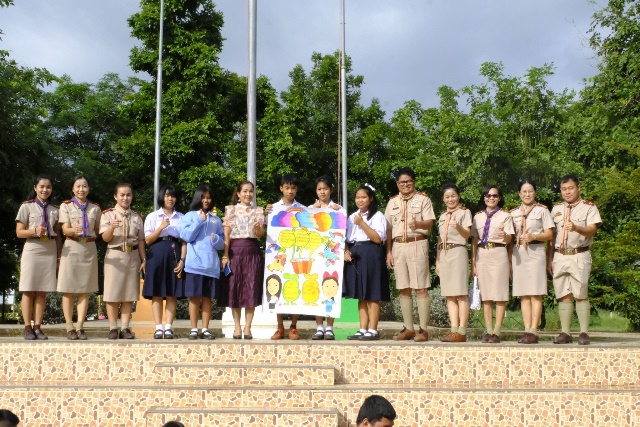 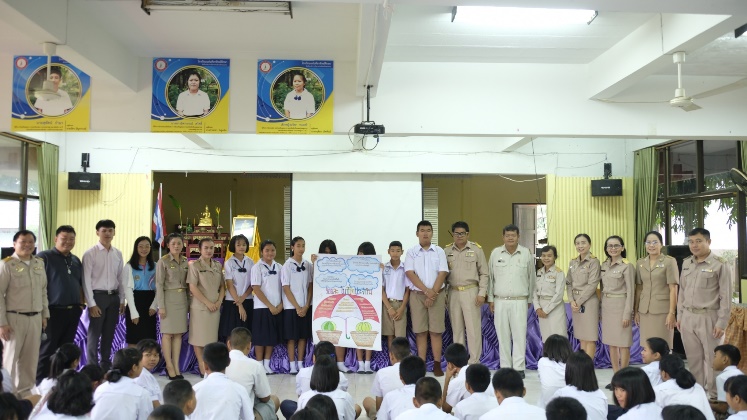 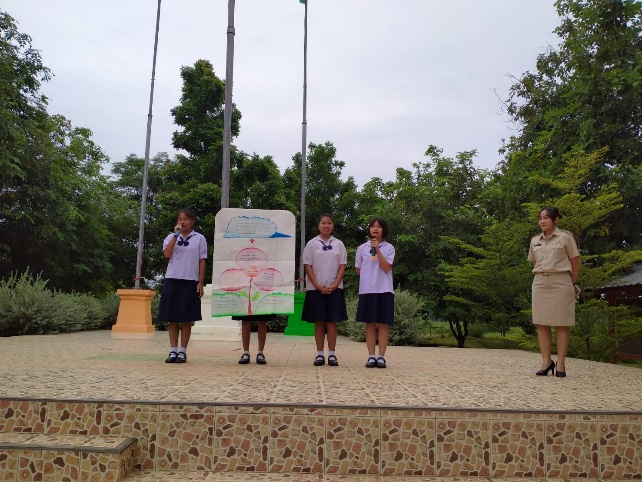 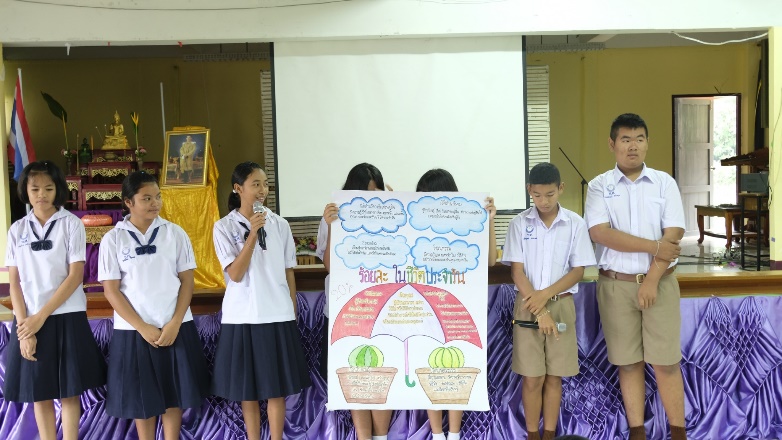 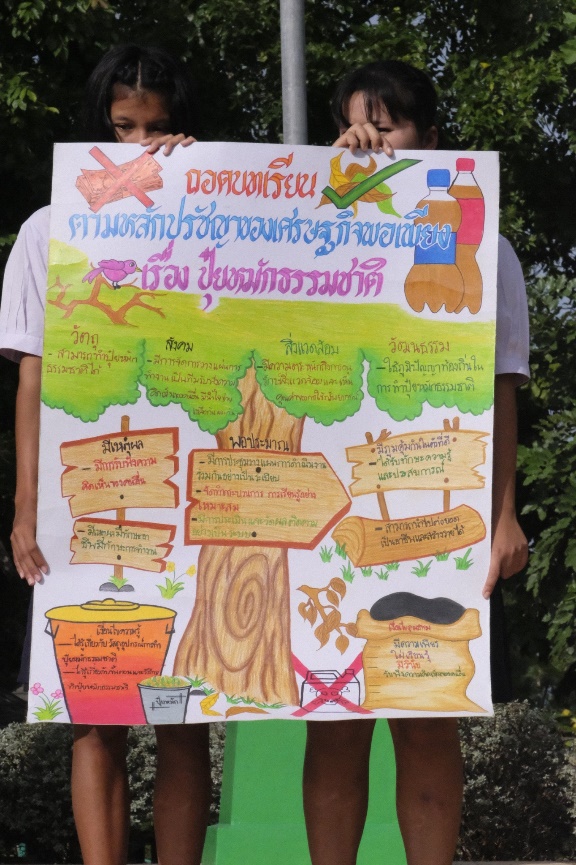 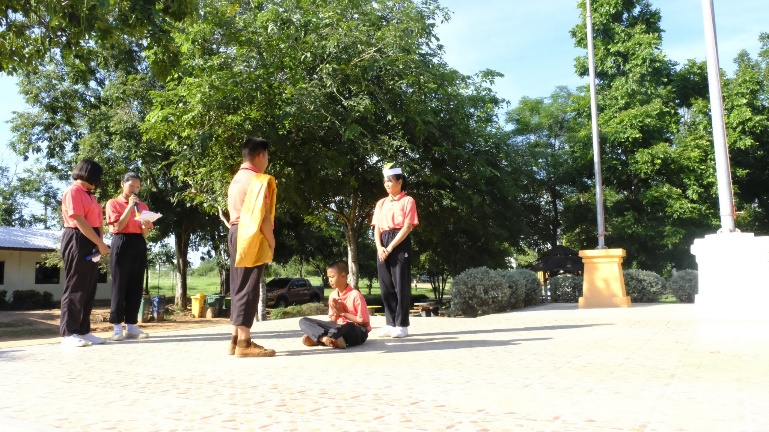 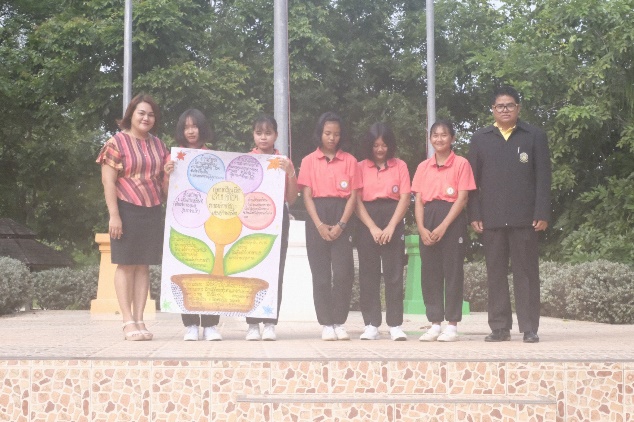 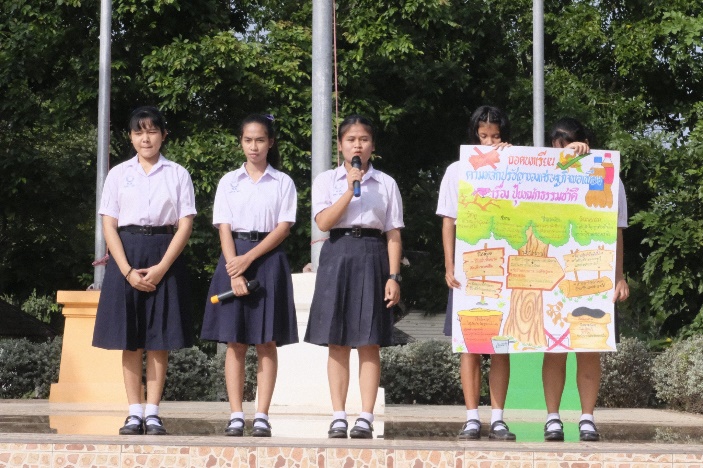 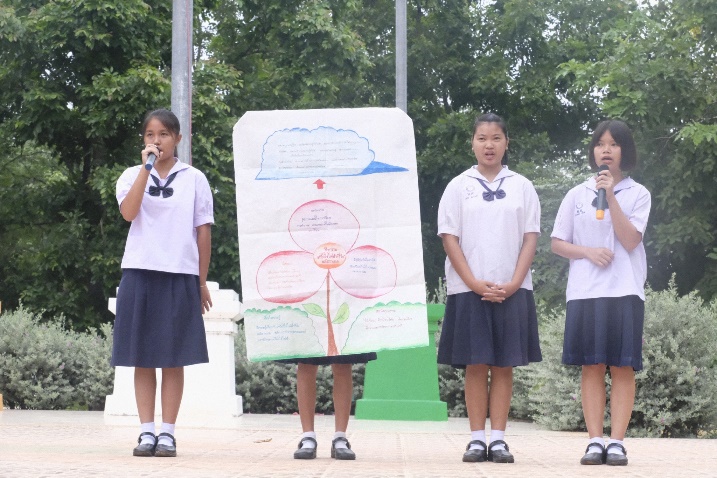 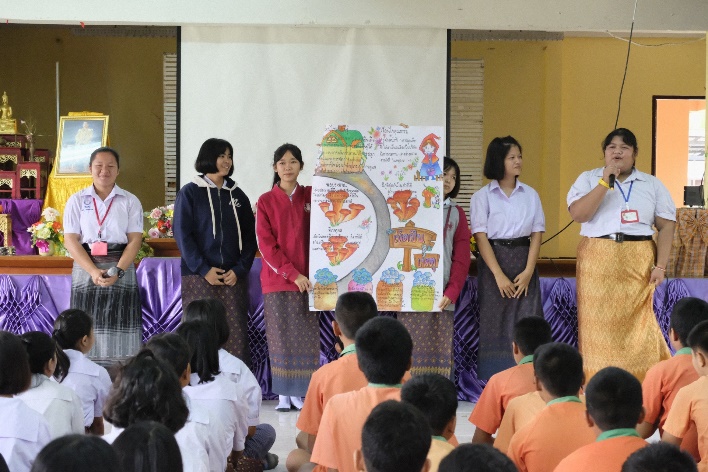 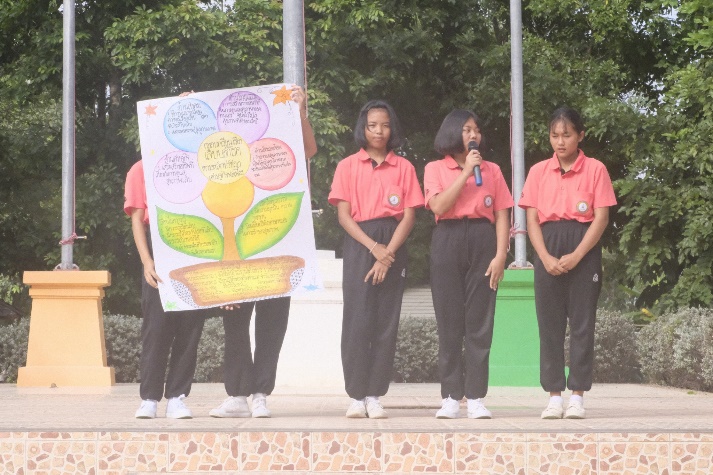 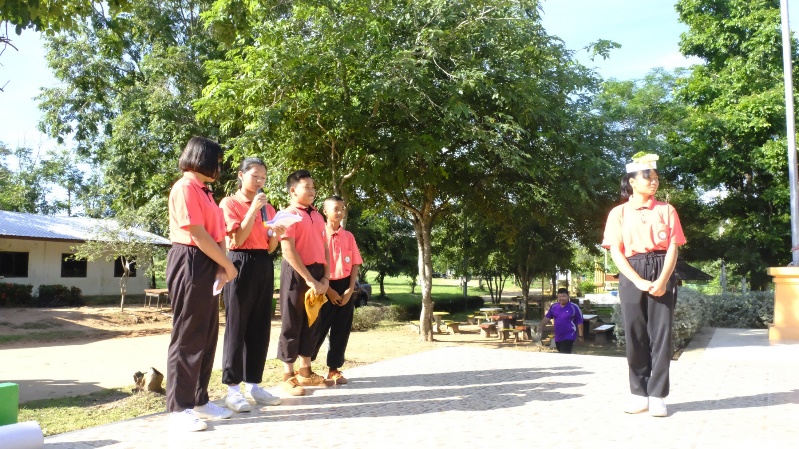 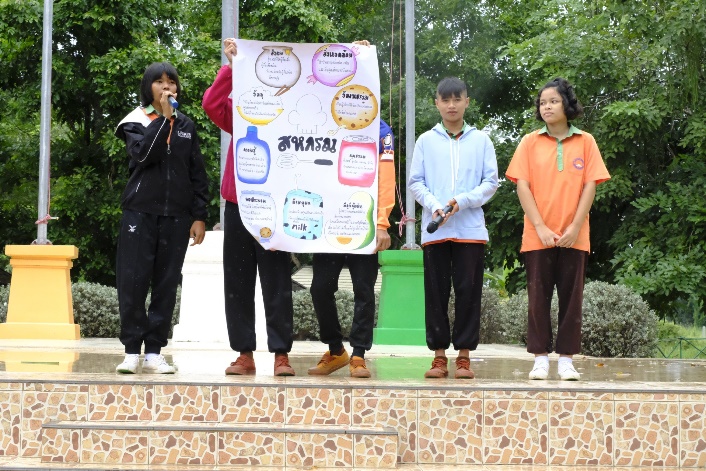 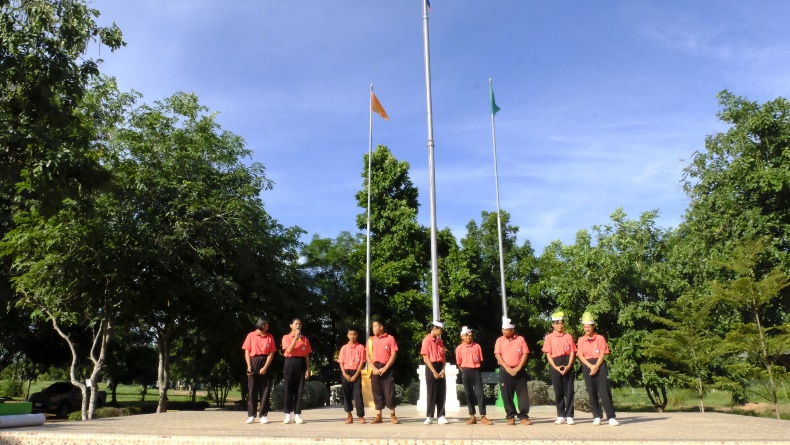 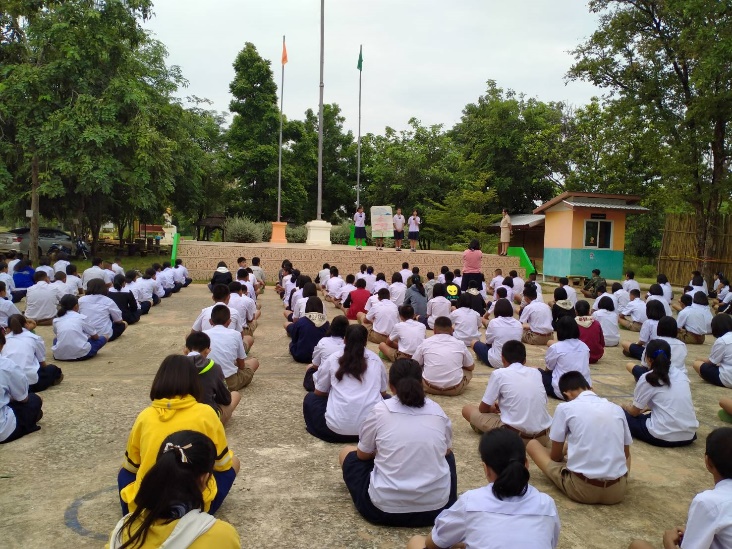 ตัวชี้วัดความสำเร็จวิธีการ/เครื่องมือผลการประเมินการบรรลุเป้าหมาย๑.  ร้อยละ 80 ของผู้เรียน  สามารถถอดบทเรียนได้ตามหลักปรัชญาของเศรษฐกิจพอเพียง-แบบสอบถาม-นักเรียนร้อยละ ๘๐.๐๐สามารถถอดบทเรียนได้ตามหลักปรัชญาของเศรษฐกิจพอเพียงบรรลุตัวชี้วัดความสำเร็จวิธีการ/เครื่องมือผลการประเมินการบรรลุเป้าหมาย๒.  ร้อยละ  80  ของผู้เรียน  สามารถนำปรัชญาของเศรษฐกิจพอเพียงมาปรับใช้ในชีวิตจริงได้-แบบสอบถาม-นักเรียนร้อยละ ๘๓.๙๓ ของผู้เรียน  สามารถนำปรัชญาของเศรษฐกิจพอเพียงมาปรับใช้ในชีวิตจริงได้บรรลุ๓.  ร้อยละ 70 ของผู้เรียน สามารถนำเสนอชิ้นงาน  กล้าคิด  กล้าพูด  กล้าแสดงออก-แบบสอบถาม-นักเรียนร้อยละ ๘๓.๕๗ ของผู้เรียน สามารถนำเสนอชิ้นงาน  กล้าคิด  กล้าพูด  กล้าแสดงออกบรรลุ๔.  นักเรียนโรงเรียนแท่นศิลาทิพย์ศึกษาร้อยละ  ๙๐  มีความพึงพอใจต่อโครงการส่งเสริมการศึกษาผู้เรียน ในระดับ มาก-แบบสอบถาม-นักเรียนโรงเรียนแท่นศิลาทิพย์ศึกษา  มีความพึงพอใจต่อโครงการส่งเสริมการศึกษา  อยู่ในระดับ  มาก  คิดเป็นร้อยละ  ๘๔.๒๙ บรรลุกระบวนการดำเนินการวิธีกา/เครื่องมือผลการประเมินระดับความพึงพอใจระดับคุณภาพ๑. นักเรียนมีความรู้ ความเข้าใจในหลักปรัชญาของเศรษฐกิจพอเพียงแบบสอบถาม๓.๙๘มาก๒. นักเรียนเห็นความสำคัญของหลักปรัชญาของเศรษฐกิจพอเพียงแบบสอบถาม๔.๐๔มาก๓. เนื้อหาที่ใช้ในการถอดบทเรียนมีความสอดคล้องกับชีวิตจริงแบบสอบถาม๔.๓๖มาก๔. นักเรียนสามารถถอดบทเรีรยนตามหลักปรัชญาของเศรษฐกิจพอเพียงได้แบบสอบถาม๔.๐๐มาก๕. นักเรียนสามารถนำหลักปรัชญาของเศรษฐกิจพอเพียงไปประยุกต์ใช้ในชีวิตประจำวันได้แบบสอบถาม๔.๒๐มากกระบวนการดำเนินการวิธีกา/เครื่องมือผลการประเมินระดับความพึงพอใจระดับคุณภาพ๖. เป็นกิจกรรมที่ส่งเสริมการคิด การพูด การกล้าแสดงออกแบบสอบถาม๔.๑๘มาก๗. ความเหมาะสมของระยะเวลาในการจัดกิจกรรมแบบสอบถาม๓.๕๔มาก๘. ความรู้ความเข้าใจในเรื่องนี้ ก่อน การเข้าร่วมโครงการแบบสอบถาม๓.๒๕ปานกลาง๙. ความรู้ความเข้าใจในเรื่องนี้  หลัง การเข้าร่วมโครงการแบบสอบถาม๔.๑๔มาก๑๐. ความพึงพอใจต่อโครงการส่งเสริมการศึกษาผู้เรียนแบบสอบถาม๔.๒๑มาก